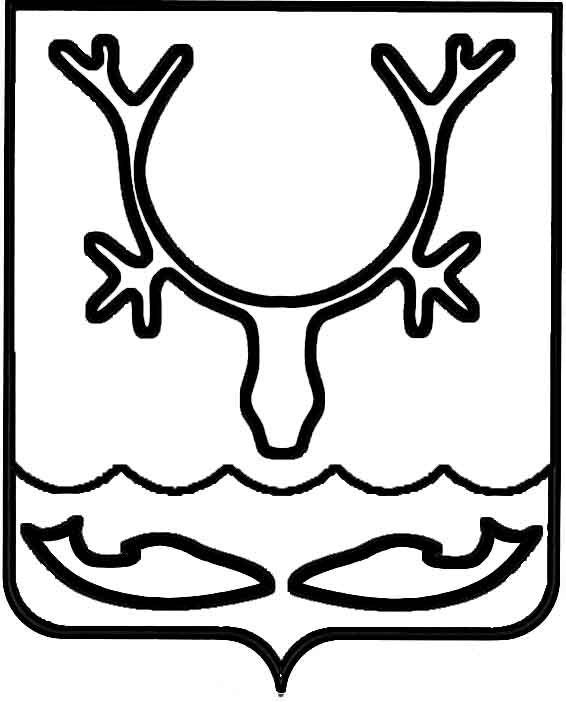 Администрация МО "Городской округ "Город Нарьян-Мар"ПОСТАНОВЛЕНИЕот “____” __________________ № ____________		г. Нарьян-МарО внесении изменений в постановление Администрации МО "Городской округ "Город Нарьян-Мар" от 24.04.2014 № 1177Администрация МО "Городской округ "Город Нарьян-Мар"П О С Т А Н О В Л Я Е Т:Внести в Положение о комиссии по выделению материальной помощи гражданам – жителям МО "Городской округ "Город Нарьян-Мар", оказавшимся               в трудной жизненной ситуации, утверждённое постановлением Администрации МО "Городской округ "Город Нарьян-Мар" от 24.04.2014 № 1177 "О комиссии             по выделению материальной помощи гражданам – жителям МО "Городской округ "Город Нарьян-Мар", оказавшимся в трудной жизненной ситуации", следующие изменения:Изложить пункт 3.5.4. в новой редакции:"3.5.4.		В связи с выходом в запас (уволенным) после прохождения военной службы по призыву в Вооруженных Силах Российской Федерации, если размер среднедушевого дохода семьи заявителя не превышает двух прожиточных минимумов – 15 000 рублей (перечень необходимых документов указан                             в приложении № 2 к Положению о комиссии по выделению материальной помощи гражданам – жителям МО "Городской округ "Город Нарьян-Мар", оказавшимся            в трудной жизненной ситуации).".Дополнить пунктом 3.5.5. следующего содержания:"3.5.5.	В связи с другими обстоятельствами возникновения трудной жизненной ситуации, не предусмотренными настоящим положением, –                              10 000 рублей, если среднедушевой доход семьи заявителя менее одного прожиточного минимума.".Считать приложение к Положению о комиссии по выделению разовой материальной помощи гражданам – жителям МО "Городской округ "Город Нарьян-Мар", оказавшимся в трудной жизненной ситуации, приложением № 1                                к Положению о комиссии по выделению разовой материальной помощи                гражданам – жителям МО "Городской округ "Город Нарьян-Мар", оказавшимся                     в трудной жизненной ситуации.Дополнить приложением № 2 к Положению о комиссии по выделению разовой материальной помощи гражданам – жителям МО "Городской округ "Город Нарьян-Мар", оказавшимся в трудной жизненной ситуации (Приложение).Настоящее постановление вступает в силу с момента принятия и подлежит официальному опубликованию.Приложениек постановлению АдминистрацииМО "Городской округ "Город Нарьян-Мар"от 14.12.2015 № 1439"Приложение № 2к Положению о комиссии по выделению разовой материальной помощи гражданам – жителям МО "Городской округ "Город Нарьян-Мар", оказавшимся в труднойжизненной ситуацииГлаве МО "Городской округ "Город Нарьян-Мар"Т.В.Федоровой______________________________________                                                                                     (фамилия, имя, отчество)         ____________________________________________________________________________                                                                                     (адрес места жительства)                                                                                       ___________________________________                                                                                                        _________________                                                                                                            контактный телефон Заявление.Прошу оказать разовую материальную помощь в связи с увольнением                  в запас после прохождения военной службы по призыву в Вооруженных Силах Российской Федерации. К заявлению прилагаю следующие документы:- копия паспорта;- справка о составе семьи;- копия военного билета;- справки о доходах всех членов семьи;- документ, подтверждающий банковские реквизиты.В соответствии со ст. 9 Федерального закона "О персональных данных" от 27.07.2006 № 152-ФЗ даю согласие Администрации МО "Городской округ "Город Нарьян-Мар" на обработку моих персональных данных в целях принятия решения по настоящему заявлению."__" ___________ 20__ г.			____________________          __________________"                                                                                  (подпись)                          (расшифровка)1412.20151439Глава МО "Городской округ "Город Нарьян-Мар" Т.В.Федорова